510170S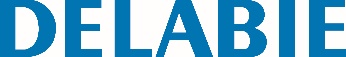 Stainless steel drop-down rail with leg, satin, L. 850mmАртикул: 510170S Технические характеристикиDrop-down grab bar Ø 32mm with leg, for PRM. In the lowered position use as a grab bar, for standing up and assisting movement. For WCs or showers. Allows side access in the raised position. With automatic folding leg. To be used as reinforcement when the wall fixing aloneis insufficient. Leg height can be adjusted from 760 - 780mm. Dimensions: 850 x 800 x 105mm, Ø 32mm. Slowed down descent. Retained in upright position. Bacteriostatic 304 stainless steel tube. Stainless steel with UltraSatin polished satin finish, uniform non-porous surface for easy maintenance and hygiene. Fixings secured to wall by a 4mm thick 304 stainless steel fixing plate, concealed by cover plate. Supplied with stainless steel screws for concrete walls. Tested to over 200kg. Maximum recommended user weight 135kg. 10-year warranty. CE marked.